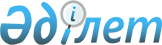 "2013-2015 жылдарға арналған аудандық бюджет туралы" Шу аудандық Мәслихатының 2012 жылғы 20 желтоқсандағы № 12-2 шешіміне өзгерістер енгізу туралыЖамбыл облысы Шу ауданы мәслихатының 2013 жылғы 6 қыркүйектегі № 21-2 шешімі. Жамбыл облысы Әділет департаментінде 2013 жылғы 13 қыркүйекте № 2011 болып тіркелді      РҚАО-ның ескертпесі.

      Құжаттың мәтінінде түпнұсқаның пунктуациясы мен орфографиясы сақталған.

      Қазақстан Республикасының 2008 жылғы 4 желтоқсандағы Бюджет кодексінің 9, 109 баптарына, «Қазақстан Республикасындағы жергілікті мемлекеттік басқару және өзін-өзі басқару туралы» Қазақстан Республикасының 2001 жылғы 23 қаңтардағы Заңының 6 бабына сәйкес және «2013-1015 жылдарға арналған облыстық бюджет туралы» Жамбыл облыстық Мәслихатының 2012 жылғы 7 желтоқсандағы № 10-3 шешіміне өзгерістер енгізу туралы» Жамбыл облыстық Мәслихатының 2013 жылғы 23 тамыздағы № 16-3 шешімі (Нормативтік құқықтық кесімдердің мемлекеттік тіркеу тізілімінде № 1998 болып тіркелген) негізінде аудандық Мәслихат ШЕШІМ ҚАБЫЛДАДЫ:



      1. «2013-2015 жылдарға арналған аудандық бюджет туралы» Шу аудандық Мәслихатының 2012 жылғы 20 желтоқсандағы № 12-2 шешіміне (Нормативтік құқықтық актілерді мемлекеттік тіркеу тізілімінде № 1865 болып тіркелген, 2013 жылғы 5 қаңтардағы аудандық «Шу өңірі» № 2 газетінде жарияланған) келесі өзгерістер енгізілсін:



      1 тармақта:



      1) тармақшада:

      «7 718 196» сандары «7 820 391» сандарымен ауыстырылсын;

      «5 866 491» сандары «5 950 645» сандарымен ауыстырылсын;



      2) тармақшада:

      «7 764 766» сандары «7 868 411» сандарымен ауыстырылсын;



      Аталған шешімнің 1 және 5 қосымшалары осы шешімнің 1 және 2 қосымшаларына сәйкес жаңа редакцияда мазмұндалсын.

       

2. Осы шешімнің орындалуын бақылау аудандық мәслихаттың экономика, қаржы, бюджет, салық, жергілікті өзін-өзі басқаруды дамыту, қоғамдық құқықтық тәртіпті сақтау, табиғатты пайдалану, өнеркәсіп салаларын, құрылысты, көлікті, ауыл шаруашылығы мен кәсіпкерлікті өркендету, жер учаскесін немесе өзге де жылжымайтын мүлікті сатып алу туралы шарттар жобаларын қарау жөніндегі тұрақты комиссиясына жүктелсін.



      3. Осы шешім әділет органдарында мемлекеттік тіркеуден өткен күннен бастап күшіне енеді және 2013 жылдың 1 қаңтарынан қолданысқа енгізіледі.

      

      Сессия төрағасы                            Мәслихат хатшысы

      І. Тортаев                                 Б. Саудабаев

Шу аудандық Мәслихатының

      2013 жылғы 6 қыркүйектегі

      № 21-2 шешіміне № 1- қосымша      Шу аудандық Мәслихатының 2012 жылғы

      20 желтоқсандағы № 12-2 шешіміне

      № 1- қосымша  2013 жылға арналған аудандық бюджет

      Шу аудандық Мәслихатының

      2013 жылғы 6 қыркүйектегі

      № 21-2 шешіміне 2 - қосымшаШу аудандық Мәслихатының

      2012 жылғы 20 желтоқсандағы

      № 12-2 шешіміне 5 - қосымша Аудандық маңызы бар қаланың, кенттің, ауылдың (селоның), ауылдық (селолық) округтің бағдарламалары бойынша бөлінген қаражат көлемдерінің тізімі (мың теңге)
					© 2012. Қазақстан Республикасы Әділет министрлігінің «Қазақстан Республикасының Заңнама және құқықтық ақпарат институты» ШЖҚ РМК
				СанатыСанатыСанатыСанатыСомасы мың теңгеСыныбыСыныбыСыныбыСомасы мың теңгеІшкі сыныбыІшкі сыныбыСомасы мың теңгеАтауыСомасы мың теңге1. Кірістер7 820 3911Салықтық түсімдер1 816 82801Табыс салығы312 4842Жеке табыс салығы312 48403Әлеуметтiк салық228 6231Әлеуметтік салық228 62304Меншiкке салынатын салықтар1 219 8291Мүлікке салынатын салықтар1 089 6603Жер салығы26 1234Көлiк құралдарына салынатын салық99 2765Бірыңғай жер салығы4 77005Тауарларға, жұмыстарға және қызметтерге салынатын iшкi салықтар45 6822Акциздер13 8053Табиғи және басқа да ресурстарды пайдаланғаны үшiн түсетiн түсiмдер21 1154Кәсiпкерлiк және кәсiби қызметтi жүргiзгенi үшiн алынатын алымдар9 6445Ойын бизнесіне салық1 1187Жергілікті бюджеттен түсетін өзге де салық түсімдері13708Заңдық мәнді іс-әрекеттерді жасағаны және (немесе) оған уәкілеттігі бар мемлекеттік органдар немесе лауазымды адамдар құжаттар бергені үшін алынатын міндетті төлемдер10 0731Мемлекеттік баж10 0732Салықтық емес түсiмдер7 78801Мемлекеттік меншіктен түсетін кірістер1 0911Мемлекеттік кәсіпорындардың таза кірісі бөлігінің түсімдері5605Мемлекет меншігіндегі мүлікті жалға беруден түсетін кірістер53102Мемлекеттік бюджеттен қаржыландырылатын мемлекеттік мекемелердің тауарларды (жұмыстарды, қызметтерді) өткізуінен түсетін түсімдер91Мемлекеттік бюджеттен қаржыландырылатын мемлекеттік мекемелердің тауарларды (жұмыстарды, қызметтерді) өткізуінен түсетін түсімдер904Мемлекеттік бюджеттен қаржыландырылатын, сондай-ақ Қазақстан Республикасы Ұлттық Банкінің бюджетінен (шығыстар сметасынан) ұсталатын және қаржыландырылатын мемлекеттік мекемелер салатын айыппұлдар, өсімпұлдар, санкциялар, өндіріп алулар1281Мұнай секторы ұйымдарынан түсетін түсімдерді қоспағанда, мемлекеттік бюджеттен қаржыландырылатын, сондай-ақ Қазақстан Республикасы Ұлттық Банкінің бюджетінен (шығыстар сметасынан) ұсталатын және қаржыландырылатын мемлекеттік мекемелер салатын айыппұлдар, өсімпұлдар, санкциялар, өндіріп алулар12806Басқа да салықтық емес түсiмдер6 5601Басқа да салықтық емес түсiмдер6 5603Негізгі капиталды сатудан түсетін түсімдер45 13001Мемлекеттік мекемелерге бекітілген мемлекеттік мүлікті сату25 2831Мемлекеттік мекемелерге бекітілген мемлекеттік мүлікті сату25 28303Жердi және материалдық емес активтердi сату19 8471Жерді сату17 8832Материалдық емес активтерді сату1 9644Трансферттердің түсімдері5 950 64502Мемлекеттiк басқарудың жоғары тұрған органдарынан түсетiн трансферттер5 950 6452Облыстық бюджеттен түсетiн трансферттер5 950 645Функционалдық топФункционалдық топФункционалдық топФункционалдық топСомасыБюджеттік бағдарламалардың әкімшісіБюджеттік бағдарламалардың әкімшісіБюджеттік бағдарламалардың әкімшісіБюджеттік бағдарламалардың әкімшісіСомасыБағдарламаБағдарламаБағдарламаБағдарламаСомасы1232. Шығындар7 868 41101Жалпы сипаттағы мемлекеттiк қызметтер426 442112Аудан (облыстық маңызы бар қаланың) Мәслихатының аппараты16 847001Аудан (облыстық маңызы бар қаланың) Мәслихатының қызметін қамтамасыз ету жөніндегі қызметтер16 427003Мемлекеттік органдардың күрделі шығыстары420122Аудан (облыстық маңызы бар қаланың) әкімінің аппараты96 512001Аудан (облыстық маңызы бар қаланың) әкімінің қызметін қамтамасыз ету жөніндегі қызметтер80 742003Мемлекеттік органдардың күрделі шығыстары15 770123Қаладағы аудан, аудандық маңызы бар қаланың, кент, ауыл (село), ауылдық (селолық) округ әкімінің аппараты259 022001Қаладағы аудан, аудандық маңызы бар қаланың, кент, ауыл (село), ауылдық (селолық) округ әкімінің қызметін қамтамасыз ету жөніндегі қызметтер238 314022Мемлекеттік органдардың күрделі шығыстары20 708452Ауданның (облыстық маңызы бар қаланың) қаржы бөлімі30 258001Аудандық бюджетті орындау және коммуналдық меншікті (облыстық маңызы бар қаланың) басқару саласындағы мемлекеттік саясатты іске асыру жөніндегі қызметтер29 378010Коммуналдық меншікті жекешелендіруді ұйымдастыру110011Коммуналдық меншікке түскен мүлікті есепке алу, сақтау, бағалау және сату0018Мемлекеттік органның күрделі шығыстары770453Ауданның (облыстық маңызы бар қаланың) экономика және бюджеттік жоспарлау бөлімі23 803001Экономикалық саясатты, мемлекеттік жоспарлау жүйесін қалыптастыру және дамыту, және ауданды (облыстық маңызы бар қаланың) басқару саласындағы мемлекеттік саясатты іске асыру жөніндегі қызметтер21 053004Мемлекеттік органның күрделі шығыстары2 75002Қорғаныс4 225122Аудан (облыстық маңызы бар қаланың) әкімінің аппараты4 225005Жалпыға бірдей әскери міндетті атқару шеңберіндегі іс-шаралар1 725007Аудандық (қалалық) ауқымдағы дала өрттерінің, сондай-ақ мемлекеттік өртке қарсы қызмет органдары құрылмаған елдi мекендерде өрттердің алдын алу және оларды сөндіру жөніндегі іс-шаралар2 50003Қоғамдық тәртіп, қауіпсіздік, құқықтық, сот, қылмыстық-атқару қызметі5 934458Ауданның (облыстық маңызы бар қаланың) тұрғын үй-коммуналдық шаруашылығы, жолаушылар көлігі және автомобиль жолдары бөлімі5 934021Елдi мекендерде жол жүрісі қауiпсiздiгін қамтамасыз ету5 93404Бiлiм беру5 117 966123Қаладағы аудан, аудандық маңызы бар қаланың, кент, ауыл (село), ауылдық (селолық) округ әкімінің аппараты2 100005Ауылдық (селолық) жерлерде балаларды мектепке дейін тегін алып баруды және кері алып келуді ұйымдастыру2 100464Ауданның (облыстық маңызы бар қаланың) білім бөлімі4 573 059001Ауданның білім бөлімінің қызметін қамтамасыз ету22 886003Жалпы білім беру3 623 536005Ауданның (облыстық маңызы бар қаланың) мемлекеттік білім беру мекемелері үшін оқулықтар мен оқу-әдiстемелiк кешендерді сатып алу және жеткізу51 610006Балалар мен жеткіншектерге қосымша білім беру193 607007Аудандық (қалалық) ауқымдағы мектеп олимпиадаларын және мектептен тыс іс-шаралар мен конкурстар өткiзу1 200009Мектепке дейінгі тәрбие және оқыту ұйымдарының қызметін қамтамасыз ету342 106012Мемлекеттік органның күрделі шығыстары1 428015Жетім баланы (жетім балаларды) және ата-аналарының қамқорынсыз қалған баланы (балаларды) күтіп-ұстауға асыраушыларына ай сайынғы ақшалай қаражат төлемдері25 466020Үйде оқытылатын мүгедек балаларды жабдықпен, бағдарламалық қамтыммен қамтамасыз ету4 000040Мектепке дейінгі білім беру ұйымдарында мемлекеттік білім беру тапсырысын іске асыру197 569067Ведомстволық бағыныстағы мемлекеттік мекемелерінің және ұйымдарының күрделі шығыстары109 651466Ауданның (облыстық маңызы бар қаланың) сәулет, қала құрылысы және құрылыс бөлімі542 807037Білім беру объектілерін салу және реконструкциялау542 80706Әлеуметтiк көмек және әлеуметтiк қамсыздандыру399 696451Ауданның (облыстық маңызы бар қаланың) жұмыспен қамту және әлеуметтік бағдарламалар бөлімі399 696001Жергілікті деңгейде халық үшін әлеуметтік бағдарламаларды және жұмыспен қамтуды қамтамасыз етуді іске асыру саласындағы мемлекеттік саясатты іске асыру жөніндегі қызметтер27 910002Жұмыспен қамту бағдарламасы113 161004Ауылдық жерлерде тұратын денсаулық сақтау, білім беру, әлеуметтік қамтамасыз ету, мәдениет және спорт мамандарына отын сатып алуға Қазақстан Республикасының заңнамасына сәйкес әлеуметтік көмек көрсету10 000005Мемлекеттік атаулы әлеуметтік көмек21 180006Тұрғын үй көмегі12 000007Жергілікті өкілетті органдардың шешімі бойынша мұқтаж азаматтардың жекелеген санаттарына әлеуметтік көмек36 525010Үйден тәрбиеленіп оқытылатын мүгедек балаларды материалдық қамтамасыз ету5 000011Жәрдемақыларды және басқа да әлеуметтік төлемдерді есептеу, төлеу мен жеткізу бойынша қызметтерге ақы төлеу1 230014Мұқтаж азаматтарға үйде әлеуметтiк көмек көрсету32 15001618 жасқа дейінгі балаларға мемлекеттік жәрдемақылар103 960017Мүгедектерді оңалту жеке бағдарламасына сәйкес, мұқтаж мүгедектерді міндетті гигиеналық құралдармен қамтамасыз етуге және ымдау тілі мамандарының, жеке көмекшілердің қызметін көрсету33 880021Мемлекеттік органның күрделі шығыстары2 70007Тұрғын үй-коммуналдық шаруашылығы803 908458Ауданның (облыстық маңызы бар қаланың) тұрғын үй-коммуналдық шаруашылығы, жолаушылар көлігі және автомобиль жолдары бөлімі387 662011Шағын қалаларды жылумен жабдықтауды үздіксіз қамтамасыз ету92 789012Сумен жабдықтауды ұйымдастыру33 080015Елдi мекендердегі көшелердi жарықтандыру40 714016Елдi мекендердiң санитариясын қамтамасыз ету53 432017Жерлеу орындарын күтiп-ұстау және туысы жоқтарды жерлеу350018Елдi мекендердi абаттандыру және көгалдандыру65 650026Ауданның (облыстық маңызы бар қаланың) коммуналдық меншігіндегі жылу жүйелерін қолдануды ұйымдастыру21 633031Кондоминиум объектілеріне техникалық төлқұжаттар дайындау4 495033Инжернерлік- коммуникациялық инфрақұрылымды дамыту, орналастыру және (немесе) сатып алу75 519466Ауданның (облыстық маңызы бар қаланың) сәулет, қала құрылысы және құрылыс бөлімі90 100006Сумен жабдықтау жүйесін дамыту86 767074«Жұмыспен қамту – 2020» бағдарламасы шеңберінде инженерлік коммуникациялық инфрақұрылымдарды дамыту3 333466Ауданның (облыстық маңызы бар қаланың) сәулет, қала құрылысы және құрылыс бөлімі315 000058Елді мекендердегі сумен жабдықтау және су бұру жүйелерін дамыту315 000479Тұрғын үй инспекциясы бөлімі11 146001Жергілікті деңгейде тұрғын үй қоры саласындағы мемлекеттік саясатты іске асыру жөніндегі қызметтер10 696005Мемлекеттік органның күрделі шығыстары45008Мәдениет, спорт, туризм және ақпараттық кеңістiк416 751455Ауданның (облыстық маңызы бар қаланың) мәдениет және тілдерді дамыту бөлімі336 194001Жергілікті деңгейде тілдерді және мәдениетті дамыту саласындағы мемлекеттік саясатты іске асыру жөніндегі қызметтер7 225003Мәдени- демалыс жұмысын қолдау255 116006Аудандық (қалалық) кiтапханалардың жұмыс iстеуi65 487007Мемлекеттік тілді және Қазақстан халқының басқа да тілдерін дамыту1 120010Мемлекеттік органның күрделі шығыстары2 696032Ведомстволық бағыныстағы мемлекеттік мекемелерінің және ұйымдарының күрделі шығыстары4 550456Ауданның (облыстық маңызы бар қаланың) ішкі саясат бөлімі61 664001Жергілікті деңгейде ақпарат, мемлекеттілікті нығайту және азаматтардың әлеуметтік сенімділігін қалыптастыруда мемлекеттік саясатты іске асыру жөніндегі қызметтер12 568002Газеттер мен журналдар арқылы мемлекеттік ақпараттық саясатты іске асыру жөніндегі қызметтер18 454003Жастар саясаты саласындағы өңірлік бағдарламаларды iске асыру25 586005Телерадио хабарлары арқылы мемлекеттік ақпараттық саясатты жүргізу жөніндегі қызметтер700006Мемлекеттік органның күрделі шығыстары254032Ведомстволық бағыныстағы мемлекеттік мекемелерінің және ұйымдарының күрделі шығыстары4 102465Ауданның (облыстық маңызы бар қаланың) дене шынықтыру және спорт бөлімі18 893001Жергілікті деңгейде дене шынықтыру және спорт саласындағы мемлекеттік саясатты іске асыру жөніндегі қызметтер7 187004Мемлекеттік органның күрделі шығыстары5 586006Аудандық (облыстық маңызы бар қалалық) деңгейде спорттық жарыстар өткiзу2 610007Әртүрлi спорт түрлерi бойынша ауданның (облыстық маңызы бар қаланың) құрама командаларының мүшелерiн дайындау және олардың облыстық спорт жарыстарына қатысуы3 51010Ауыл, су, орман, балық шаруашылығы, ерекше қорғалатын табиғи аумақтар, қоршаған ортаны және жануарлар дүниесін қорғау, жер қатынастары126 648454Ауданның (облыстық маңызы бар қаланың) кәсіпкерлік және ауыл шаруашылығы бөлімі11 162099Республикалық бюджеттен берілетін нысаналы трансферттер есебiнен ауылдық елді мекендердегі әлеуметтік сала мамандарын әлеуметтік қолдау шараларын іске асыру11 162463Ауданның (облыстық маңызы бар қаланың) жер қатынастары бөлімі16 071001Аудан (облыстық маңызы бар қаланың) аумағында жер қатынастарын реттеу саласындағы мемлекеттік саясатты іске асыру жөніндегі қызметтер12 741004Жердi аймақтарға бөлу жөнiндегi жұмыстарды ұйымдастыру2 880007Мемлекеттік органның күрделі шығыстары450473Ауданның (облыстық маңызы бар қаланың) ветеринария бөлімі99 415001Жергілікті деңгейде ветеринария саласындағы мемлекеттік саясатты іске асыру жөніндегі қызметтер12 169003Мемлекеттік органның күрделі шығыстары2 565007Қаңғыбас иттер мен мысықтарды аулауды және жоюды ұйымдастыру3 000009Жануарлардың энзоотиялық аурулары бойынша ветеринариялық іс-шараларды жүргізу4 000010Ауыл шаруашылығы жануарларын бірдейлендіру жөніндегі іс-шараларды жүргізу2 049011Эпизоотияға қарсы іс-шаралар жүргізу75 63211Өнеркәсіп, сәулет, қала құрылысы және құрылыс қызметі36 863466Ауданның (облыстық маңызы бар қаланың) сәулет, қала құрылысы және құрылыс бөлімі36 863001Ауданның (облыстық маңызы бар қаланың) аумағын оңтайлы және тиімді қала құрылыстық игеруді қамтамасыз ету, және облыс қалаларының, аудандардың елді мекендерінің сәулеттік бейнесін жақсарту саласындағы мемлекеттік саясатты іске асыру жөніндегі қызметтер15 623013Аудандық (облыстық) маңызы бар қалалардың, кенттердің және өзге де ауылдық елді мекендердің бас жоспарларын, аудан аумағында қала құрылысын дамытудың схемаларын әзірлеу20 440015Мемлекеттік органның күрделі шығыстары80012Көлiк және коммуникация371 573458Ауданның (облыстық маңызы бар қаланың) тұрғын үй-коммуналдық шаруашылығы, жолаушылар көлігі және автомобиль жолдары бөлімі371 573023Автомобиль жолдарының жұмыс істеуін қамтамасыз ету341 573037Әлеуметтік маңызы бар қалалық (ауылдық), қала маңындағы және ауданішілік қатынастар бойынша жолаушылар тасымалдарын субсидиялау30 00013Басқалар133 969452Ауданның (облыстық маңызы бар қаланың) қаржы бөлімі30 000012Ауданның (облыстық маңызы бар қаланың) жергілікті атқарушы органының резерві30 000454Ауданның (облыстық маңызы бар қаланың) кәсіпкерлік және ауыл шаруашылығы бөлімі28 207001Жергілікті деңгейде кәсіпкерлік, өнеркәсіп және ауыл шаруашылығы саласындағы мемлекеттік саясатты іске асыру жөніндегі қызметтер26 047007Мемлекеттік органның күрделі шығыстары2 160458Ауданның (облыстық маңызы бар қаланың) тұрғын үй-коммуналдық шаруашылығы, жолаушылар көлігі және автомобиль жолдары бөлімі75 762001Жергілікті деңгейде тұрғын үй-коммуналдық шаруашылығы, жолаушылар көлігі және автомобиль жолдары саласындағы мемлекеттік саясатты іске асыру жөніндегі қызметтер22 214013Мемлекеттік органның күрделі шығыстары4 800040Республикалық бюджеттің нысаналы трансферттер есебінен «Өңірлерді дамыту» бағдарламасы шеңберінде өңірлердің экономикалық дамуына жәрдемдесу жөніндегі шараларды іске асыруда ауылдық (селолық) округтарды жайластыру мәселелерін шешу үшін іс-шараларды іске асыру48 74814Жергілікті атқарушы органдардың борышына қызмет көрсету57452Ауданның (облыстық маңызы бар қаланың) қаржы бөлімі57013Жергілікті атқарушы органдардың облыстық бюджеттен қарыздар бойынша сыйақылар мен өзге де төлемдерді төлеу бойынша борышына қызмет көрсету5715Трансферттер24 379452Ауданның (облыстық маңызы бар қаланың) қаржы бөлімі24 379006Нысаналы пайдаланылмаған (толық пайдаланылмаған) трансферттерді қайтару24 379111. Операциялық сальдо-46 5703. Таза бюджеттік кредиттеу89 735Бюджеттік кредиттер96 07110Ауыл, су, орман, балық шаруашылығы, ерекше қорғалатын табиғи аумақтар, қоршаған ортаны және жануарлар дүниесін қорғау, жер қатынастары96 071454Ауданның (облыстық маңызы бар қаланың) кәсіпкерлік және ауыл шаруашылығы бөлімі96 071009Ауылдағы елді мекендердің әлеуметтік саласы мамандарын әлеуметтік қолдау шараларын іске асыру үшін бюджеттік кредиттер96 07113Басқалар6 33605Бюджеттік кредиттерді өтеу6 33601Бюджеттік кредиттерді өтеу6 336001Мемлекеттік бюджеттен берілген бюджеттік кредиттерді өтеу6 3364. Қаржы активтерімен операциялар бойынша сальдо62 590Қаржы активтерін сатып алу62 59013Басқалар61 140458Ауданның (облыстық маңызы бар қаланың) тұрғын үй-коммуналдық шаруашылығы, жолаушылар көлігі және автомобиль жолдары бөлімі61 140065Заңды тұлғалардың жарғылық капиталын қалыптастыру немесе ұлғайту61 140Мемлекеттің қаржы активтерін сатудан түсетін түсімдер05. Бюджеттің тапшылығы (профициті)-198 8956. Бюджет тапшылығын қаржыландыру (профицитті пайдалану)198 89507Қарыздар түсімі96 07101Мемлекеттік ішкі қарыздар02Қарыз алу келісім-шарттары016Қарыздарды өтеу6 279452Ауданның (облыстық маңызы бар қаланың) қаржы бөлімі6 279008Жергілікті атқарушы органның жоғары тұрған бюджет алдындағы борышын өтеу6 27908Бюджет қаражаттарының пайдаланылатын қалдықтары109 103Реттік саныАтауыБағдарлама атауыБағдарлама атауыБағдарлама атауыБағдарлама атауыРеттік саныАтауы001 

Аудандық маңызы бар қала, кент, ауыл (село), ауылдық (селолық) округ әкімінің аппараты қызметін қамтамасыз ету005

Ауылдық селолық жерлерде балаларды мектепке дейін тегін алып баруды және кері алып келуді ұйымдастыру003

Мұқтаж азаматтарға үйінде әлеуметтік көмек көрсету022

Мемлекеттік органдарды материалдық-техникалық жарақтандыру1«Бірлікүстем селолық округі әкімінің аппараты» коммуналдық мемлекеттік мекемесі10 4082«Дулат селолық округі әкімінің аппараты» коммуналдық мемлекеттік мекемесі 9 5634163«Бірлік ауылдық округі әкімінің аппараты» коммуналдық мемлекеттік мекемесі11 2921 9134«Жаңақоғам селолық округі әкімінің аппараты» коммуналдық мемлекеттік мекемесі 10 7224165«Шу қаласы әкімінің аппараты» коммуналдық мемлекеттік мекемесі 31 4264366006«Төле би ауылдық округі әкімінің аппараты» коммуналдық мемлекеттік мекемесі22 4022 1667«Тасөткел селолық округі әкімінің аппараты» коммуналдық мемлекеттік мекемесі11 3174161 8608«Алға селолық округі әкімінің аппараты» коммуналдық мемлекеттік мекемесі11 5001 6669«Ескі-Шу селолық округі әкімінің аппараты» коммуналдық мемлекеттік мекемесі11 7082 92010«Қорағаты селолық округі әкімінің аппараты» коммуналдық мемлекеттік мекемесі12 0581 81511«Қонаев ауылы әкімінің аппараты» коммуналдық мемлекеттік мекемесі13 58620012«Далақайнар селосы әкімінің аппараты» коммуналдық мемлекеттік мекемесі9 94441620013«Көкқайнар селолық округі әкімінің аппараты» коммуналдық мемлекеттік мекемесі10 1281 60014«Шоқпар селолық округі әкімінің аппараты» коммуналдық мемлекеттік мекемесі10 92820015«Ақтөбе селолық округі әкімінің аппараты» коммуналдық мемлекеттік мекемесі9 26125016«Балуан Шолақ селолық округі әкімінің аппараты» коммуналдық мемлекеттік мекемесі8 8951 76817«Ақсу ауылдық округі әкімінің аппараты» коммуналдық мемлекеттік мекемесі9 9741 60018«Өндіріс ауылдық округі әкімінің аппараты» коммуналдық мемлекеттік мекемесі11 57915019«Жаңажол ауылдық округі әкімінің аппараты» коммуналдық мемлекеттік мекемесі 11 6231 800